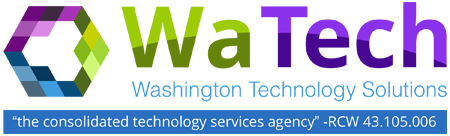 ADVISORY COUNCIL MEETING Tuesday, May 23, 2017Washington Technology Solutions 1500 Jefferson St SE, Room 2331 / Olympia10:30 a.m. – 12:00 p.m.AGENDA#	TOPIC	LEADACTION / NOTESTIME ALLOTEDESTIMATED TIME STAMP1WelcomeHeidi GeathersIntroduction/Updates5 MINUTES10:30-10:352Finance UpdateWendi GuntherUpdate/Discussion 20 MINUTES10:35-10:553Mainframe UpdatePasha Naini/Lance CalischUpdate/Discussion 20 MINUTES10:55-11:154Security TrendsAgnes KirkDiscussion20 MINUTES11:15-11:355Security Trends – Q&AAgnes KirkQ&A10 MINUTES11:35-11:456Agenda Input for the July MeetingHeidi GeathersDiscussion15 MINUTES11:45-12:00